Vocabulary: Photosynthesis Lab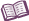 VocabularyCarbon dioxide – a colorless, odorless gas that is produced during respiration and combustion (burning).Carbon dioxide is used by plants during photosynthesis.The chemical formula of carbon dioxide is CO2.Average CO2 concentrations in Earth’s atmosphere are about 390 ppm (parts per million).Chlorophyll – a green pigment in plants that absorbs light energy and converts it into a form the plant can use for photosynthesis.Glucose – a simple sugar that is a major energy source for cells.Glucose is produced in photosynthesis.The chemical formula of glucose is C6H12O6.Limiting factor – the required substance that is in shortest supply and therefore limits growth or other life processes.In many ecosystems, food is the limiting factor that keeps populations in check.For plants, nutrients such as phosphorous and nitrogen are often limiting factors in the spring and summer. Cold temperatures limit growth in the winter.Nanometer – a tiny unit of distance, equal to one billionth of a meter.The symbol for a nanometer is “nm.”Photosynthesis – a process in which plants use energy from light to produce glucose and oxygen from carbon dioxide and water.The chemical equation for photosynthesis is: CO2 + H2O  C6H12O6 + O2This reads: Carbon dioxide and water react to yield glucose and oxygen.Glucose is used by the plant for energy. It can also be used as a building block for complex sugars such as cellulose.  Some oxygen is used by the plant, but most is released.Wavelength – the distance between two consecutive crests of a wave.The wavelength of visible light ranges from 400 nanometers (violet) to 700 nanometers (red).